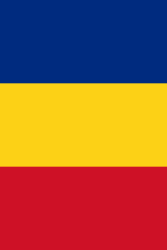 PROCES VERBAL NR. 3din 08 aprilie 2022al Comisiei pentru evaluarea proiectelor depuse de cetățeni, prin intermediul Programului Buget Civil Chișinău, ediția 2022Membrii Comisiei de evaluare participanți la ședință:Vasile Chirilescu, șef al Direcției relații publice și buget civil, președintele ComisieiPaladi Maria, șef adjunct al Direcției administrație publică locală.Slivca Ana, șef adjunct al Direcției management financiar.Popușoi Vera, șef al Secției cheltuieli de ordin economic, Direcția generală finanțe.Efros Vasile, șef al Direcției amenajare și mediu, Direcția generală locativ comunală și amenajare.Antonova Olga, reprezentant societatea civilă.Harabara Veronica, reprezentant societatea civilă.La data de 8 aprilie 2022, Comisia de evaluare a proiectelor depuse în cadrul Programului Buget Civil Chișinău, ediția 2022, s-a întrunit pentru a valida 6 proiecte aprobate condiționat în cadrul ședinței din 5 aprilie. S-a confirmat că autorii celor 6 proiecte au prezentat modificările solicitate de Comisie, astfel acestea au putut fi reconfirmate spre ale înainta către procedura de vot.Proiectele menționate sunt următoarele:Cetățenii municipiului Chișinău despre principalele probleme și atitudinea  lor față de ele
Comisia a votat: 5 voturi pentru; 1 vot abținere.Chișinăul te privește
Comisia a votat: 5 voturi pentru, 1 vot abținere. Implicarea cetățenilor în procesul decizional la nivel local – consultarea locuitorilor suburbiilor mun. Chișinău prin intermediului unui cercetări sociologiceComisia a votat: 5 voturi pentru; 1 vot abținere; 1 vot contra. Chișinău - orașul meu iubit
Comisia a votat: 7 voturi pentru.Green Light
Comisia a votat: 6 voturi pentru; 1 vot abținere.Media Hub
Comisia a votat: 6 voturi pentru; 1 vot abținere.La final, Președintele Comisiei a enumerat proiectele ce au fost aprobate și vor fi expuse la procedura de vot online. Astfel, proiectele ce au fost acceptate la procedura de vot sunt următoarele: Știrile Capitalei. Buletine de știri locale la postul de radio Aquarelle 90,7 FM. Cetățenii municipiului Chișinău despre principalele probleme și atitudinea  lor față de ele.Chișinăul te privește.Amenajarea unui pavilion multifuncțional în Parcul Calea Orhei.Implicarea cetățenilor în procesul decizional la nivel local – consultarea locuitorilor suburbiilor mun. Chișinău prin intermediului unui cercetări sociologice.Chișinău - orașul meu iubit.Crearea unui podcast ,,Chișinău LIVE”.Green Light. Zona Tinerilor.Media Hub.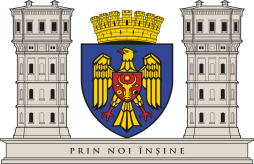 PRIMĂRIA MUNICIPIULUI CHIȘINĂUDirecția relații publice și buget civil